 I – Izmjene i dopune PLANA NABAVE za 2022 god.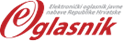 